Guía de trabajo autónomo                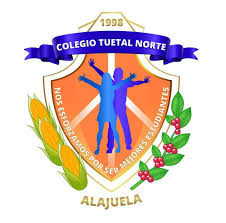 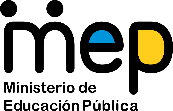 El trabajo autónomo es la capacidad de realizar tareas por nosotros mismos, sin necesidad de que nuestros/as docentes estén presentes. 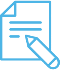 Me preparo para hacer la guía Pautas que debo verificar antes de iniciar mi trabajo.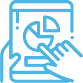 Voy a recordar lo aprendido en clase. 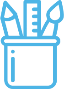 Pongo en práctica lo aprendido en clase Centro Educativo: Colegio Tuetal NorteEducador/a:  Hellen Vega BastosNivel: Noveno añoAsignatura: Informática EducativaMateriales o recursos que voy a necesitar Videos de consulta  de la página del colegio, en el menú recursos, seleccionas según tu nivel y profesoraEn el siguiente link:http://www.colegiotuetalnorte.ed.cr/recursos.htmlUn celular o computadora.  Si desea puede imprimir la guía.Responder a las preguntas en un cuaderno, portafolio con hojas o cualquier otro material, o responder en el mismo documento y enviarlo al correo electrónico de tu profesor de matera de informática  que le permita llevar un registro de todos los procesos de aprendizaje de la asignatura, a partir de las nuevas condiciones sociales, impuestas por la pandemia del COVID-19.Condiciones que debe  de trabajoDudas  Un espacio cómodo, libre de ruido de preferencia, una mesa de trabajo si es posible, luz natural idealmenteSi tienen alguna duda pedir ayuda a la siguiente cuenta de correo hellen.vega.bastos@colegiotuetalnorte.ed.crTiempo en que se espera que realice la guía Una hora y media en tres momentos diferentes.Indicaciones Estimados estudiantes para realizar esta guía usted necesita de la computadora o el teléfono para realizar la actividad, observe los videos según su orden y luego responda las preguntasActividad Preguntas para reflexionar y responder video#1Observo y reviso el material proporcionado en el siguiente enlacehttps://www.youtube.com/watch?time_continue=131&v=kIR_xWzONtk&feature=emb_logoResponder lo siguiente1. Es fácil el uso del programa Scratch y para que la puedo utilizar?Video #2Observo y reviso el material proporcionado en el siguiente enlace de ¿Cómo crear una cuenta en Scratch?https://www.youtube.com/watch?time_continue=17&v=uI6j_8N1dcQ&feature=emb_logoCree su cuenta en este medio con su correo institucionalRecuerde: nombre.1erapellido.2doapellido@colegiotuetalnorte.ed.crLuego de observar el video sobre la creación de la cuenta Responder lo siguiente1. Pondremos programar algo sencillo: ______Indicaciones Para complementar mi trabajo lo realizo en forma  individual o con ayuda de mi familia.Tema: ambiente de trabajo ScratchCon base en lo  observado respondo lo siguiente:Para complementar mi trabajo lo realizo en forma  individual o con ayuda de mi familia.Tema: ambiente de trabajo ScratchCon base en lo  observado respondo lo siguiente:Para complementar mi trabajo lo realizo en forma  individual o con ayuda de mi familia.Tema: ambiente de trabajo ScratchCon base en lo  observado respondo lo siguiente:Indicaciones o preguntas para auto regularse y evaluarse¿Cuál es la opción que permite cambiar el idioma?2)Cite el nombre de bloques que podemos utilizar en Scratch:____________________,  ________________, _______________3)Se puede cambiar el personaje de Scratch. ( ) Falso(  )Verdadero4) Se puede cambiar el tamaño del personaje  (  )Verdadero  (  )Falso5) SE puede cambiar la dirección del personaje   ( )Verdadero   ( ) Falso6) Scratch posee una biblioteca de Sonidos   (  ) Verdadero   (  )Falso7) Con la cuenta de Scratch en línea se puede acceder desde cualquier sitio.( ) Verdadero(  )  Falso¿Cuál es la opción que permite cambiar el idioma?2)Cite el nombre de bloques que podemos utilizar en Scratch:____________________,  ________________, _______________3)Se puede cambiar el personaje de Scratch. ( ) Falso(  )Verdadero4) Se puede cambiar el tamaño del personaje  (  )Verdadero  (  )Falso5) SE puede cambiar la dirección del personaje   ( )Verdadero   ( ) Falso6) Scratch posee una biblioteca de Sonidos   (  ) Verdadero   (  )Falso7) Con la cuenta de Scratch en línea se puede acceder desde cualquier sitio.( ) Verdadero(  )  Falso¿Cuál es la opción que permite cambiar el idioma?2)Cite el nombre de bloques que podemos utilizar en Scratch:____________________,  ________________, _______________3)Se puede cambiar el personaje de Scratch. ( ) Falso(  )Verdadero4) Se puede cambiar el tamaño del personaje  (  )Verdadero  (  )Falso5) SE puede cambiar la dirección del personaje   ( )Verdadero   ( ) Falso6) Scratch posee una biblioteca de Sonidos   (  ) Verdadero   (  )Falso7) Con la cuenta de Scratch en línea se puede acceder desde cualquier sitio.( ) Verdadero(  )  FalsoCon el trabajo autónomo voy a aprender a aprender Con el trabajo autónomo voy a aprender a aprender Con el trabajo autónomo voy a aprender a aprender Reviso las acciones realizadas durante la construcción del trabajo.Marco una X encima de cada símbolo al responder las siguientes preguntas Reviso las acciones realizadas durante la construcción del trabajo.Marco una X encima de cada símbolo al responder las siguientes preguntas Reviso las acciones realizadas durante la construcción del trabajo.Marco una X encima de cada símbolo al responder las siguientes preguntas ¿Leí las indicaciones con detenimiento?¿Leí las indicaciones con detenimiento?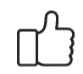 ¿Trasladé algunos términos que me mostró el video a la hora de responder?¿Trasladé algunos términos que me mostró el video a la hora de responder?¿Busqué información extra en otros sitios para completar mi trabajo?¿Busqué información extra en otros sitios para completar mi trabajo?¿Me devolví a leer las indicaciones cuando no comprendí qué hacer?¿Me devolví a leer las indicaciones cuando no comprendí qué hacer?Con el trabajo autónomo voy a aprender a aprenderCon el trabajo autónomo voy a aprender a aprenderValoro lo realizado al terminar por completo el trabajo.Marca una X encima de cada símbolo al responder las siguientes preguntasValoro lo realizado al terminar por completo el trabajo.Marca una X encima de cada símbolo al responder las siguientes preguntas¿Leí mi trabajo para saber si es comprensible lo escrito o realizado?¿Revisé mi trabajo para asegurarme si todo lo solicitado fue realizado?¿Me siento satisfecho con el trabajo que realicé?Explico ¿Cuál fue la parte favorito del trabajo?¿Qué puedo mejorar, la próxima vez que realice la guía de trabajo autónomo?Explico ¿Cuál fue la parte favorito del trabajo?¿Qué puedo mejorar, la próxima vez que realice la guía de trabajo autónomo?Nota importante: Estimado estudiante cuando usted resuelva este ejercicio se le solicita guardarlo como guía1 su nombre y sección.  Mandar esta Guía autónoma resuelta al correo de tu profesora: hellen.vega.bastos@colegiotuetalnorte.ed.crNota importante: Estimado estudiante cuando usted resuelva este ejercicio se le solicita guardarlo como guía1 su nombre y sección.  Mandar esta Guía autónoma resuelta al correo de tu profesora: hellen.vega.bastos@colegiotuetalnorte.ed.cr